TESSERAMENTO ETSI - 2021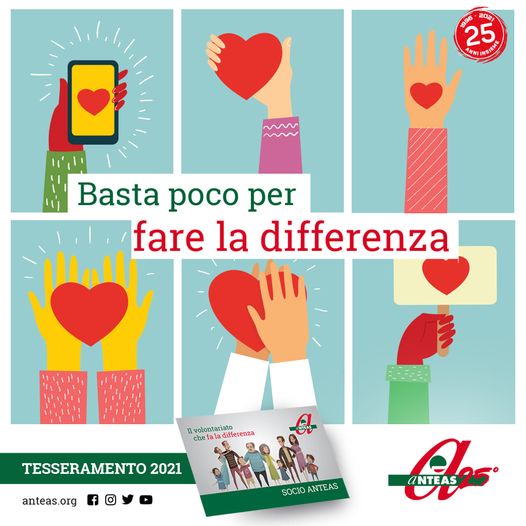 